Информационные материалы, посвященные поведению республиканской информационно-образовательной акции «Всемирный день некурения. Профилактика онкологических заболеваний»Ежегодно по инициативе Международного союза по борьбе с раком (UICC) в третий четверг ноября проводится День некурения с целью призвать всех курящих отказаться от этой пагубной привычки, чтобы снизить риск развития раковых заболеваний.Табакокурение – это вид химической зависимости, связанной с вдыханием табачного дыма.Процесс курения состоит в том, что через подожжённый и медленно тлеющий табак (в трубке, папиросе, сигарете) всасывается воздух, и продукты горения вместе с ним поступают в лёгкие. Органы дыхания принимают на себя самый первый удар от табачных ядов. Курение в течение одной минуты равносильно вдыханию выхлопных газов на протяжении четырёх минут.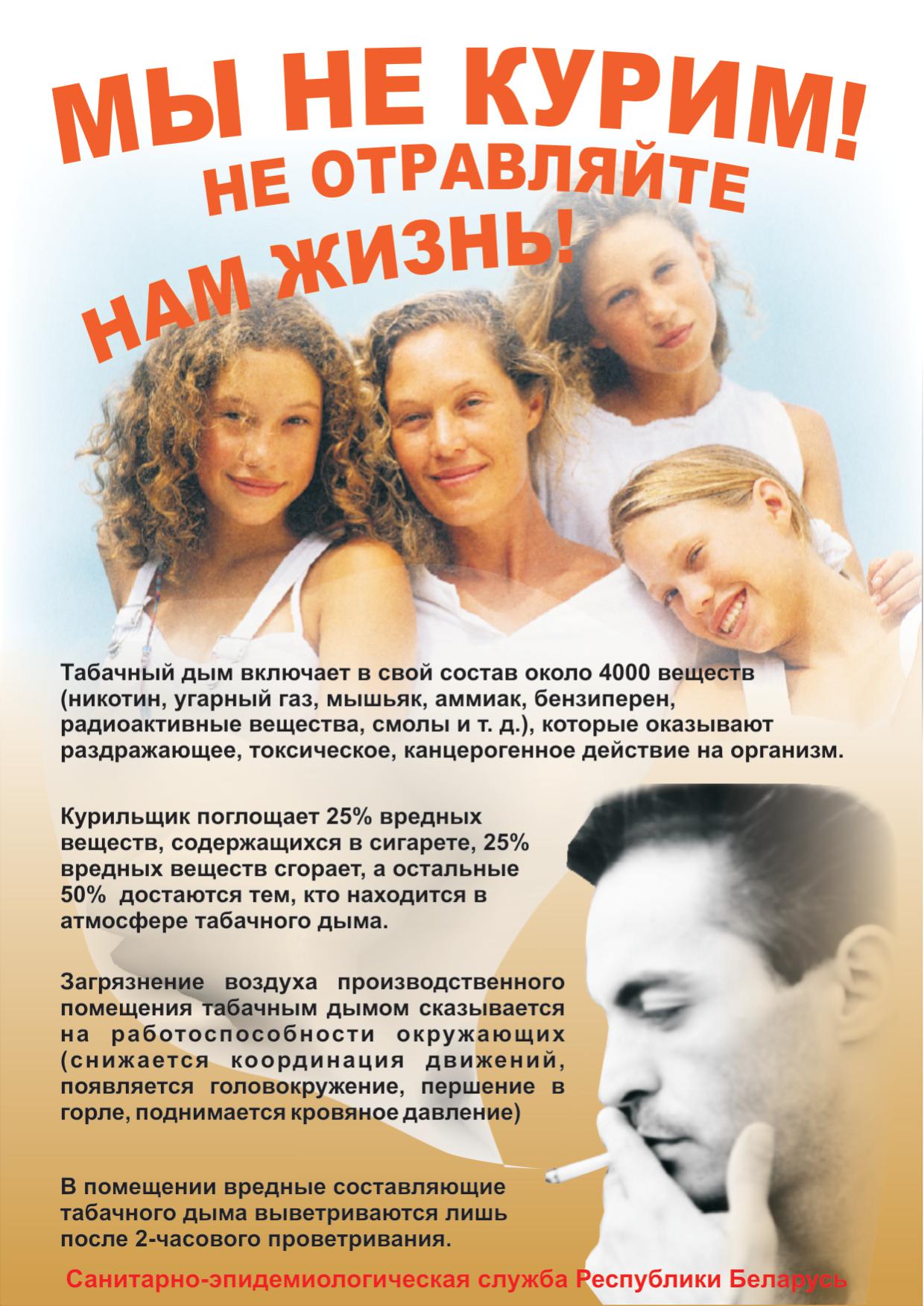 Причины никотиновой зависимости – это комбинация поступления в кровь наркотика никотина и генетической особенности конкретного человека. Причём не имеет никакого значения, каким образом никотин попал в мозг. Есть несколько вариантов того, как можно употреблять никотин, стать зависимым от него и поддерживать эту зависимость:    курение (smoking) – все обычные сигареты и кальян;    парение (vaping) – все электронные сигареты всех поколений;    тление (IQOS);    жевание – никотиновые жвачки, насвай;    интраназально – назальный спрей или нюхательный табак;    сосание – никотиновые леденцы;    аппликация на кожу – трансдермальные никотиновые пластыри.На сегодняшний день табак является самым распространенным и доказанным канцерогеном для человека. Табачный дым содержит более 4 тысяч химических соединений, из которых 43 являются известными канцерогенами.По данным Всемирной организации здравоохранения курение является причиной около 40% общей смертности населения и основной причиной преждевременной смерти, которую можно избежать.Продукты горения табака повреждают практически все системы и органы в нашем организме. Влияние курения на организм приводит к следующим состояниям:нарушение работы лёгких и бронхов: хроническая обструктивная болезнь легких, эмфизема, склероз лёгкого, бронхит, бронхиальная астма, хрипы в лёгких, хронический кашель, увеличение риска развития пневмонии;снижение фертильности (плодовитости) и потенции у мужчин и женщин;незаживающие раны и гниение частей тела;остеопороз, увеличение риска перелома костей;периодонтит, потеря всех зубов, повреждение дёсен;потеря зрения в связи с развитием катаракты и отслойкой сетчатки;язва желудка и двенадцатиперстной кишки.заболевания сердечно-сосудистой системы – заполнение сосудов холестерином, развитие аневризмы аорты, ишемической болезни сердца, инфаркта миокарда, инсульта. На особом месте среди болезней, связанных с курением, находятся злокачественные новообразования. В настоящее время доказана связь табакокурения с 18 формами рака у человека. В первую очередь это рак легкого, пищевода, полости рта и глотки, гортани. С потреблением табака связано большое число случаев рака мочевого пузыря и поджелудочной железы и меньшее - рака почки, желудка, молочной железы, шейки матки, носовой полости и др.Многие ведущие онкологи мира сделали вывод, что борьба с курением и полный отказ от табака обеспечит снижение заболеваемости раком легкого не менее чем на 30 %. Рак бронхолегочной системыВероятность возникновения злокачественной опухоли легких зависит от возраста начала курения, стажа и количества выкуриваемых сигарет: чем больше сигарет выкуривается за день, чем больше стаж курения и чем моложе возраст начала курения, тем выше риск заболевания. Установлено, что у выкуривающих в день больше 1 пачки сигарет риск заболевания раком легкого выше, чем у некурящих, в 15–25 раз, а у злостных курильщиков, выкуривающих 2 и более пачек сигарет в день, выше в 60 раз.Наиболее высокая вероятность заболеть раком легкого отмечается у курильщиков после 20-летнего стажа курения. Для мужчин, начавших курить в возрасте до 15 лет, риск умереть от рака легкого в 3,4 раза выше по сравнению с теми, кто начал курить в возрасте старше 25 лет. Для женщин этот риск выше в 2,4 раза.Рак полости рта и глоткиРиск развития рака полости рта и глотки у курящих выше в 2–3 раза в сравнении с некурящими. А у тех, кто выкуривает больше 1 пачки сигарет в день, риск онкологических заболеваний этих органов выше в 10 раз.Заболеваемость раком полости рта за последние 10 лет возросла практически вдвое: если в 2011 году выявлялось около 100 случаев рака полости рта, то в 2020 – около 200 случаев, из них 92% приходится на мужчин.Рак пищеводаПо сравнению с некурящими риск возникновения рака пищевода у курящих в 5 раз выше.  Смертность от раковых заболеванийПо данным Международного союза по борьбе с раком (UICC) сегодня 30% всех случаев смерти от рака связаны с курением.Пассивное курениеКурение наносит существенный вред здоровью курильщика. К сожалению, далеко не все понимают, что табачный дым опасен не только для курильщика, но и для тех, кто находится рядом с ним. Значительная часть населения подвержена пассивному курению. Ученые подсчитали, что пребывание в накуренном помещении в течение рабочего дня подвергает некурящего к такому же риску заболеваний, как человека, выкурившего по 5 сигарет в день. И, промните, что основной мерой профилактики вредного влияния курения на организм человека является полный отказ от курения и избегание длительного нахождения рядом с курящими. (по материалам сайтов Министерства здравоохранения Республики Беларусь, ГУО «Белорусская медицинская академия последипломного образования», Брестского областного исполнительного комитета)